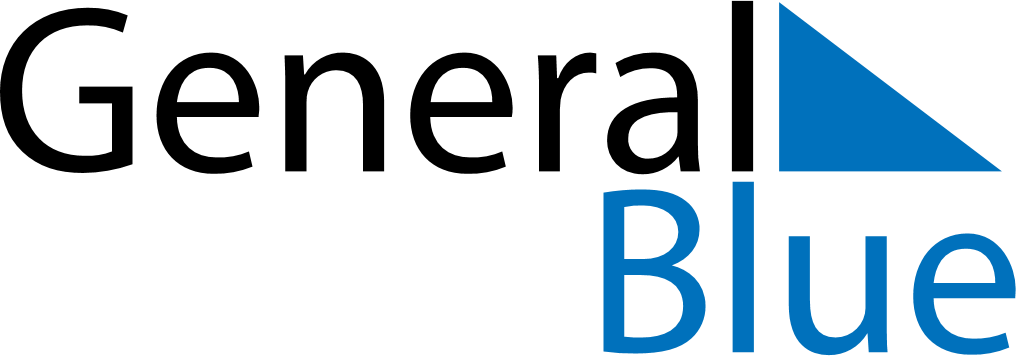 April 2021April 2021April 2021KosovoKosovoMONTUEWEDTHUFRISATSUN1234Easter Sunday567891011Constitution Day12131415161718192021222324252627282930